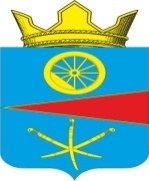 АДМИНИСТРАЦИЯ ТАЦИНСКОГО  СЕЛЬСКОГО ПОСЕЛЕНИЯТацинского  района Ростовской  областиП  О  С  Т А Н О В Л Е Н И Е29  декабря 2018 г.     		        № 322		            ст.ТацинскаяВ соответствии постановлением Администрации Тацинского сельского поселения от 25 октября 2018 года № 228 «Об утверждении Порядка разработки, реализации и оценки эффективности муниципальных программ Тацинского сельского поселения», постановлением Администрации Тацинского сельского поселения от 25 октября 2018 года № 228 «Об утверждении Методических рекомендаций по разработке и реализации муниципальных про-грамм Тацинского сельского поселения», решением Собрания депутатов Тацинского сельского поселения от 27.12.2018 года № 122 «О бюджете Тацинского сельского поселения Тацинского района на 2019 год и на плановый период 2020 и 2021 годов», -П О С Т А Н О В Л Я Ю :Утвердить План реализации на 2019 год муниципальной программы Тацинского сельского поселения «Управление муниципальными финансами и создание условий для эффективного управления муниципальными финансами» согласно приложению.Постановление вступает в силу со дня его подписания. Контроль за выполнением настоящего постановления возложить на заместителя Главы Администрации Тацинского сельского поселения Пономарева В.А. ГлаваАдминистрации Тацинского        сельского  поселения                                                             А.С.ВакуличПриложение  к постановлению Администрации Тацинского сельского поселения от 29.12.2018 года № 322ПЛАН РЕАЛИЗАЦИИмуниципальной  программы ««Управление муниципальными финансами и создание условий для эффективногоуправления муниципальными финансами»» на 2019 год--------------------------------<*> Объем расходов приводится на очередной финансовый год.Об утверждении Плана реализации на 2019 год муниципальной программы ««Управление муниципальными финансами и создание условий для эффективного управления муниципальными финансами»№ п/пНомер и наименованиеОтветственный 
 исполнитель, соисполнитель, участник  
(должность/ ФИО) <1>Ожидаемый результат (краткое описание)Плановый 
срок    
реализации Объем расходов, (тыс. рублей) <2>Объем расходов, (тыс. рублей) <2>Объем расходов, (тыс. рублей) <2>Объем расходов, (тыс. рублей) <2>№ п/пНомер и наименованиеОтветственный 
 исполнитель, соисполнитель, участник  
(должность/ ФИО) <1>Ожидаемый результат (краткое описание)Плановый 
срок    
реализации всегообластной
бюджетместный бюджетвнебюджетные
источники123456789Подпрограмма -     Отдел экономики и финансовXX0,00,00,00,0Основное мероприятие 1.1    Эффективное расходование бюджетных средствОтдел экономики и финансов100% исполнение бюджета01.01.2019-31.12.20190,00,00,00,0Основное мероприятие 1.2Нормативное обеспечение и организация бюджетного процесса.Отдел экономики и финансовНаличие НПА при исполнении бюджета01.01.2019-31.12.20190,00,00,00,0Контрольное событие  муниципальной программы 1    Все мероприятия провести в полном объеме01.01.2019-31.12.2019XXXXИтого по муниципальной  
программеXXXИтого по муниципальной  
программеответственный исполнитель муниципальной программыXX